КАРТИНКИ ИЗ СЧЁТНЫХ ПАЛОЧЕК
Развиваем мелкую моторику

Многие родители знают: для того, чтобы ускорить развитие речи ребенка, необходимо развивать движения пальцев рук. 

Как же связано развитие тонкой моторики руки с развитием речи малыша? 

В коре головного мозга речевая область расположена совсем рядом с двигательной. Она является, собственно, ее частью. Учеными доказано, что тренировка мелкой моторики пальцев рук оказывает большое влияние на развитие активной речи ребенка. При работе кисти и пальцев в коре возбуждается соответствующий центр. По закону иррадиации возбуждение переходит на соседний центр — речедвигательный, то есть активизируется речь ребенка. Функция руки и речь развиваются параллельно. Естественно, это должно использоваться в работе с детьми — и теми, у которых развитие речи происходит своевременно, и особенно с теми, у которых имеются различные нарушения развития речи. Совершенствование мелкой моторики — это совершенствование речи. 

Выполняя пальчиками различные упражнения, ребенок достигает хорошего развития мелкой моторики рук, которая не только оказывает благоприятное воздействие на развитие речи, но и подготавливает ребенка к письму. Кисти рук приобретают хорошую подвижность, гибкость, исчезает скованность движений, это в дальнейшем облегчает приобретение навыков письма. 

Для развития мелкой моторики рук мы предлагаем вам игры с палочками. Выкладывание фигурок из палочек позволяет развивать у ребенка внимание, память, усидчивость. 

Рассмотрите с ребенком рисунок, прочитайте небольшой стишок, пpeдложите посчитать, сколько палочек нужно для того, чтобы выложить фигуру. Можно устроить соревнование на быстрое выкладывание фигурки.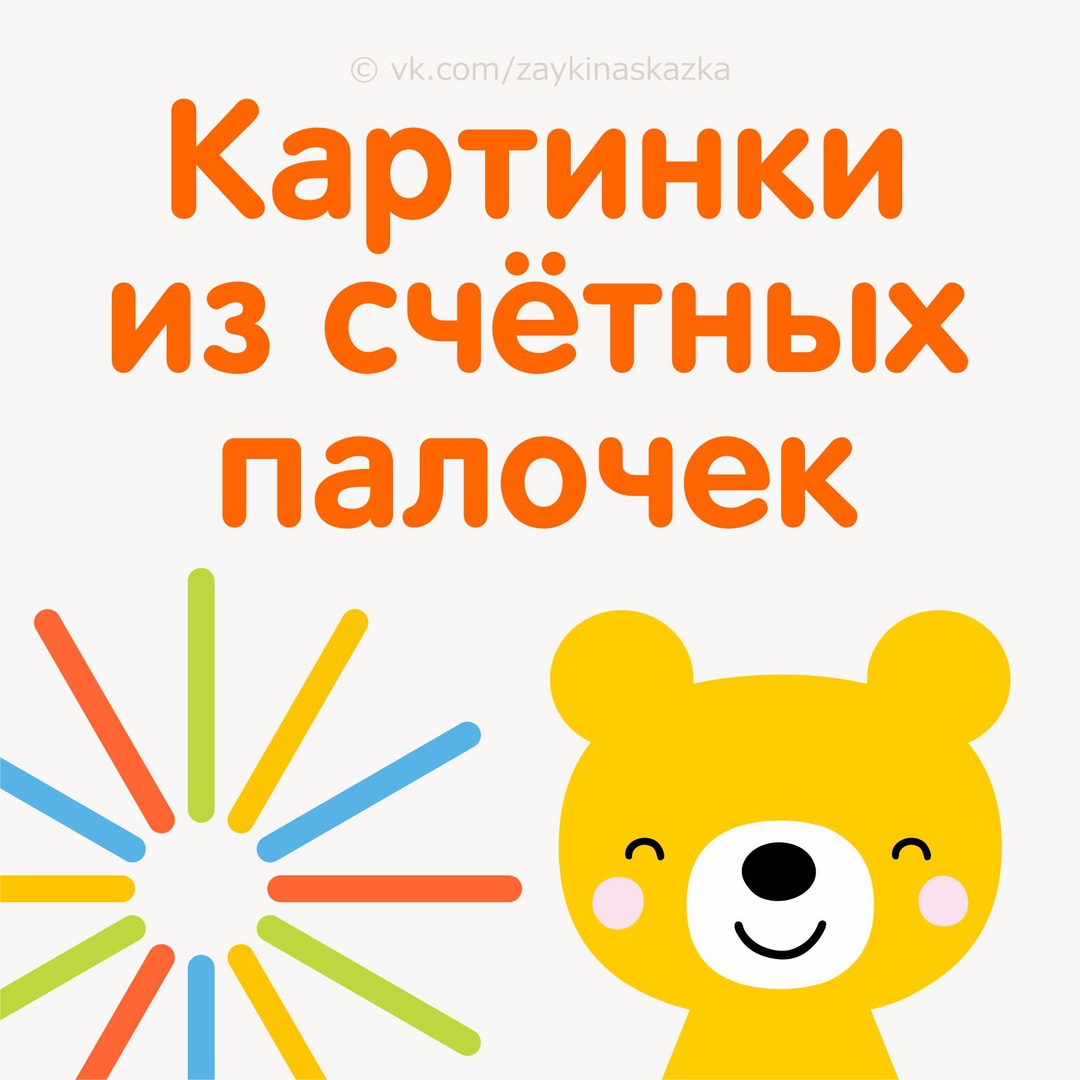 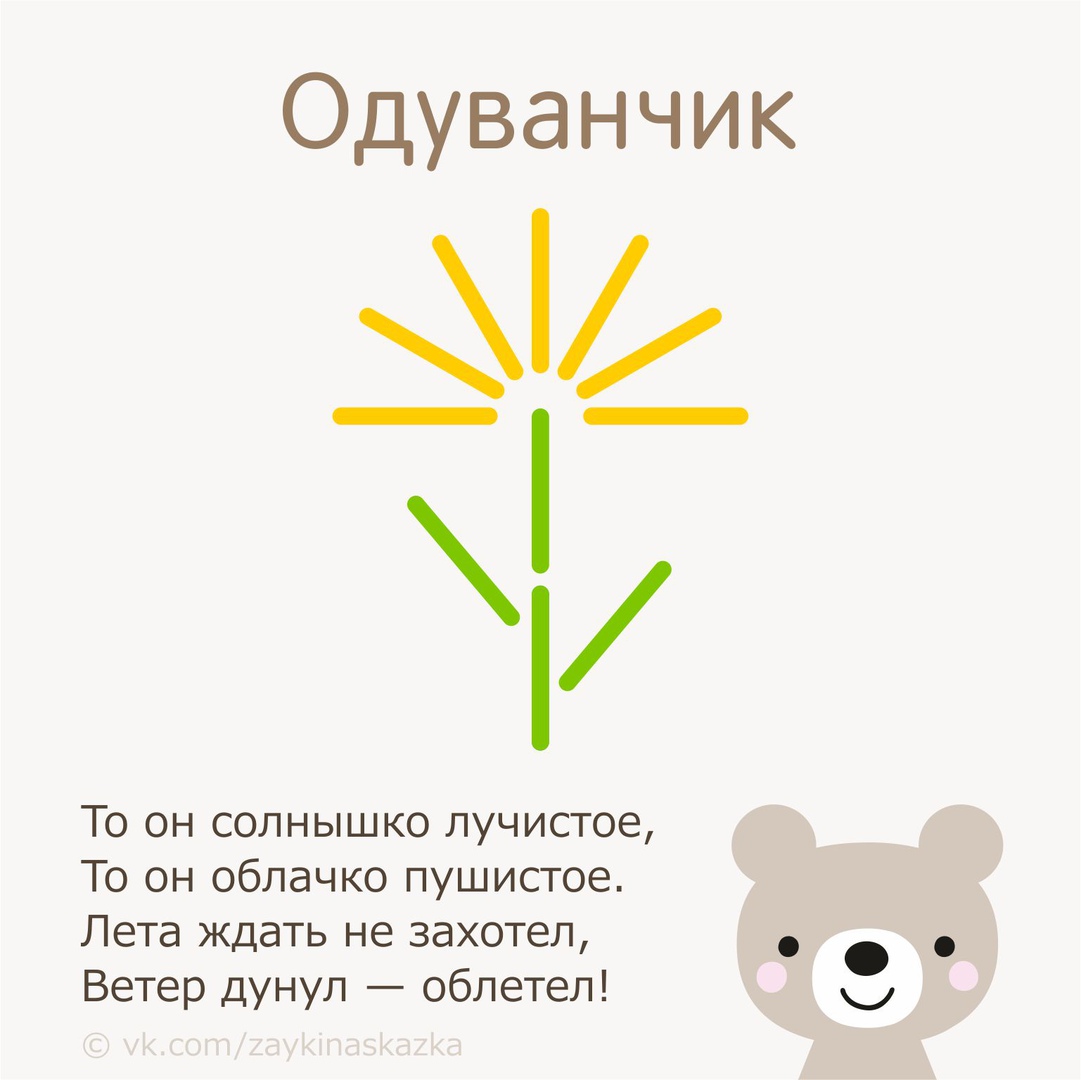 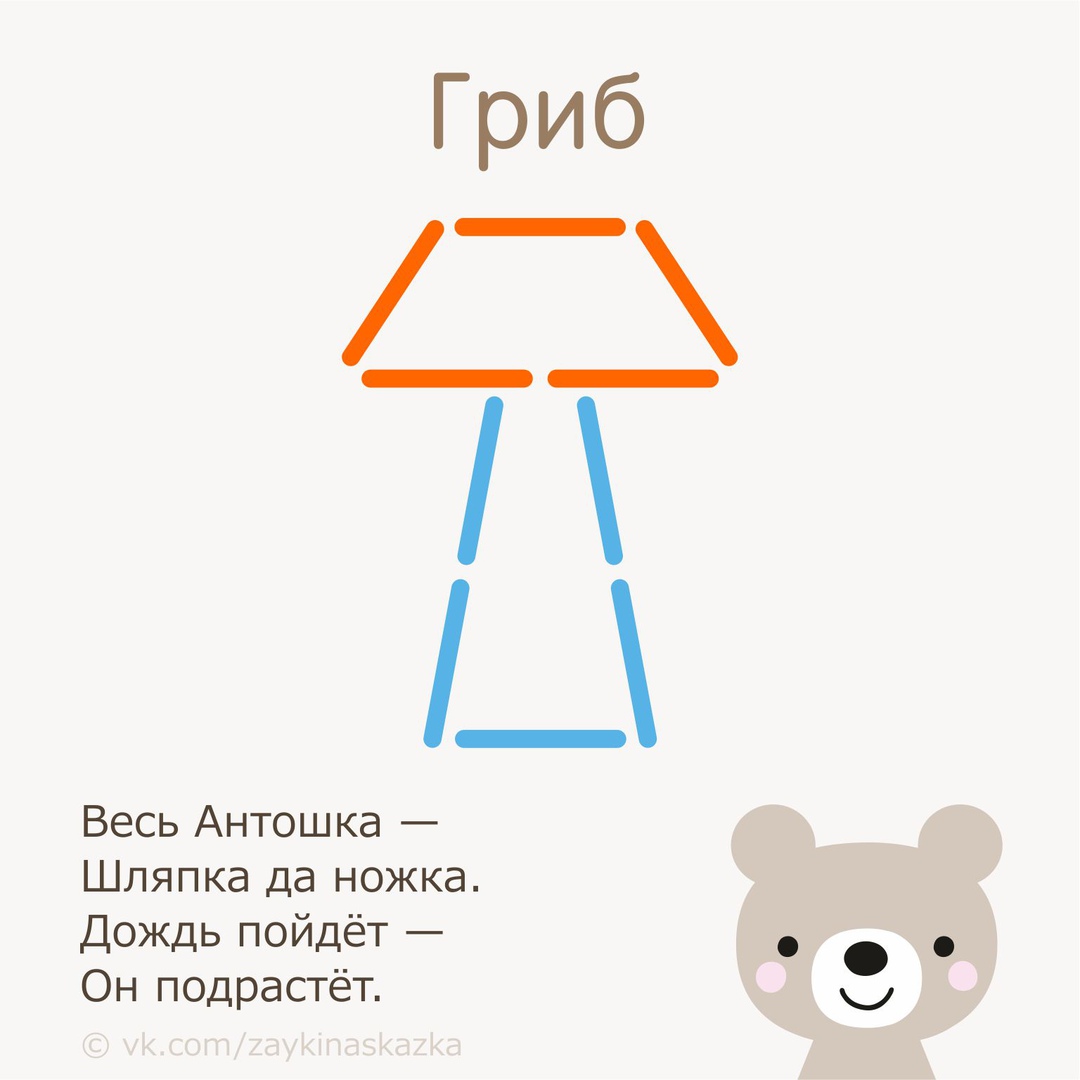 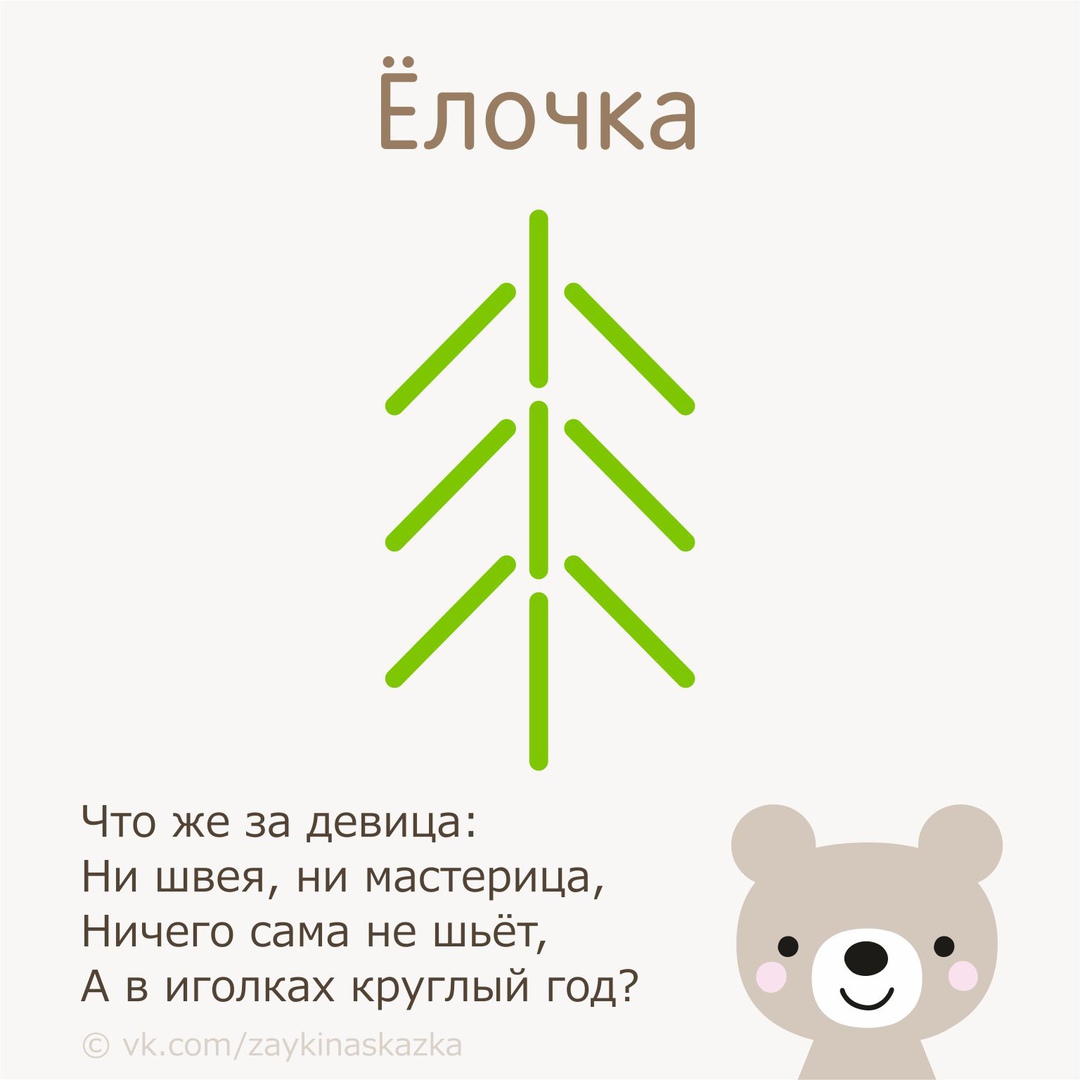 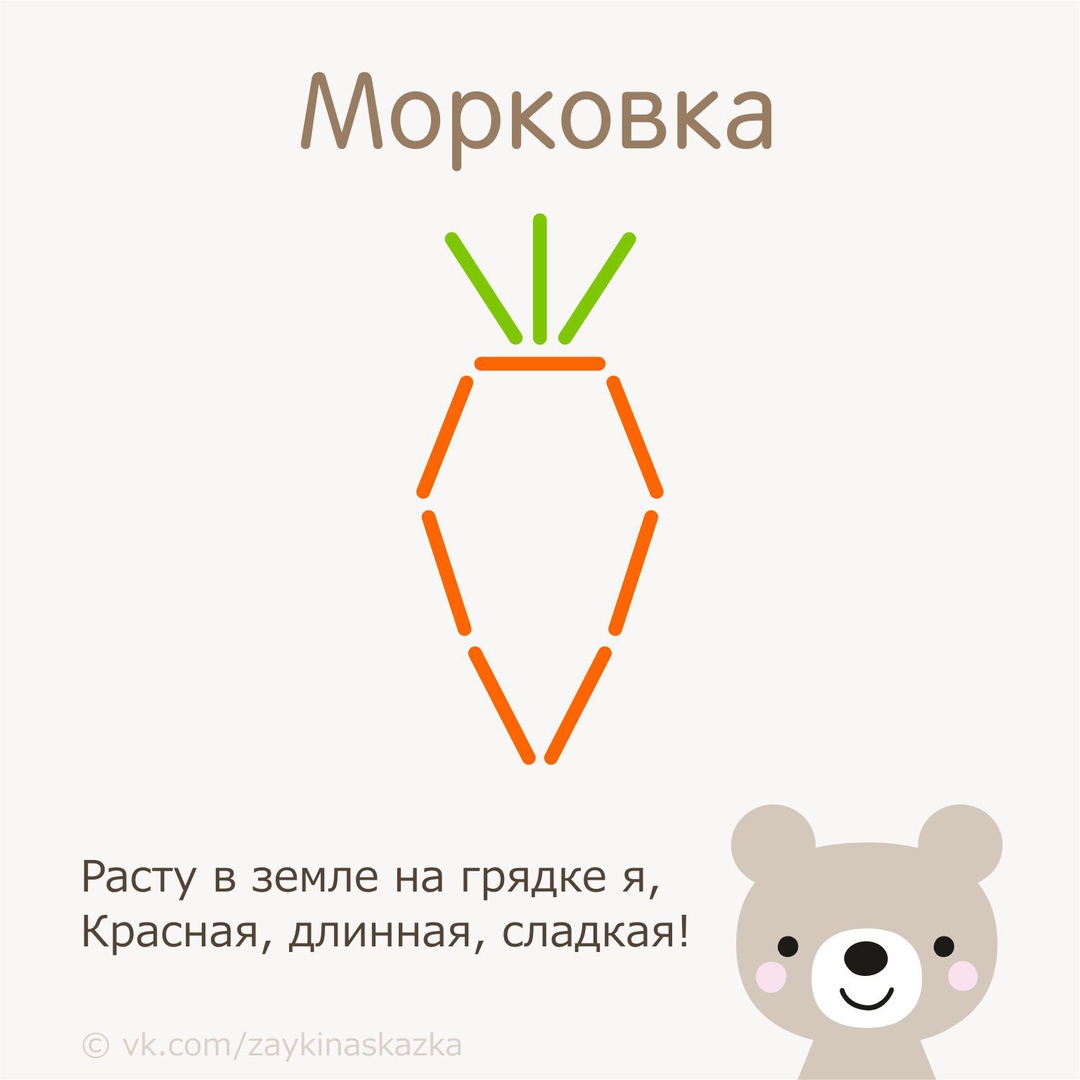 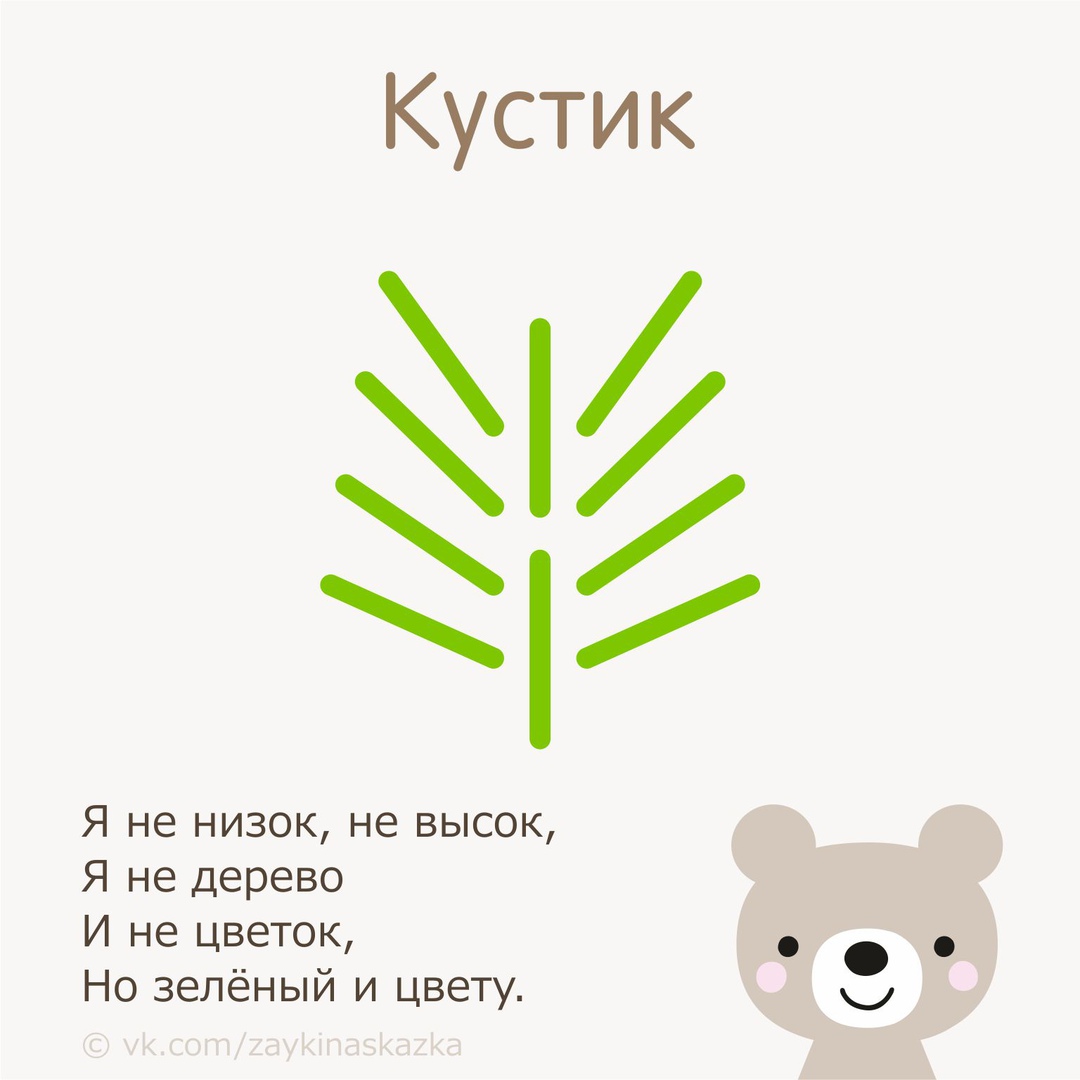 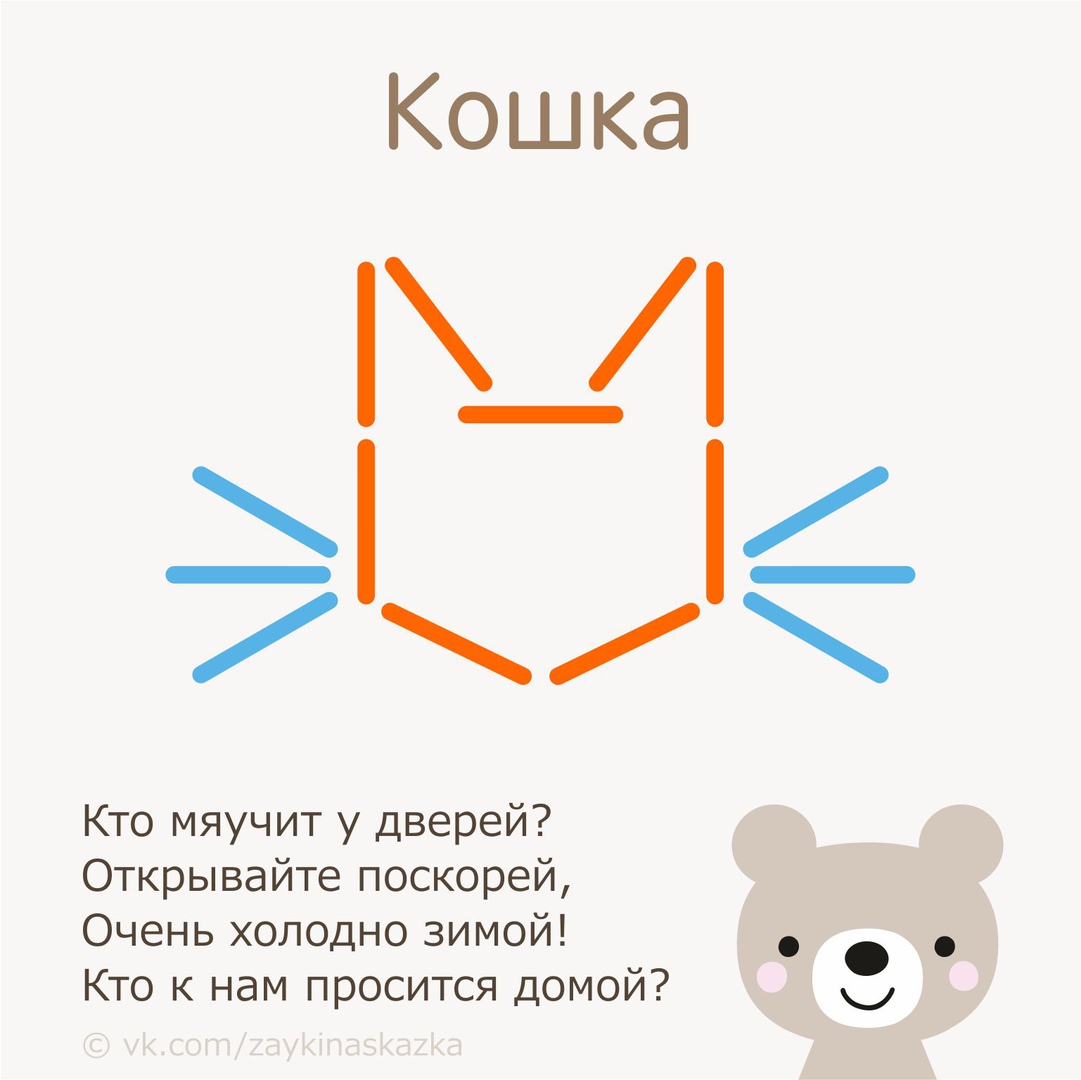 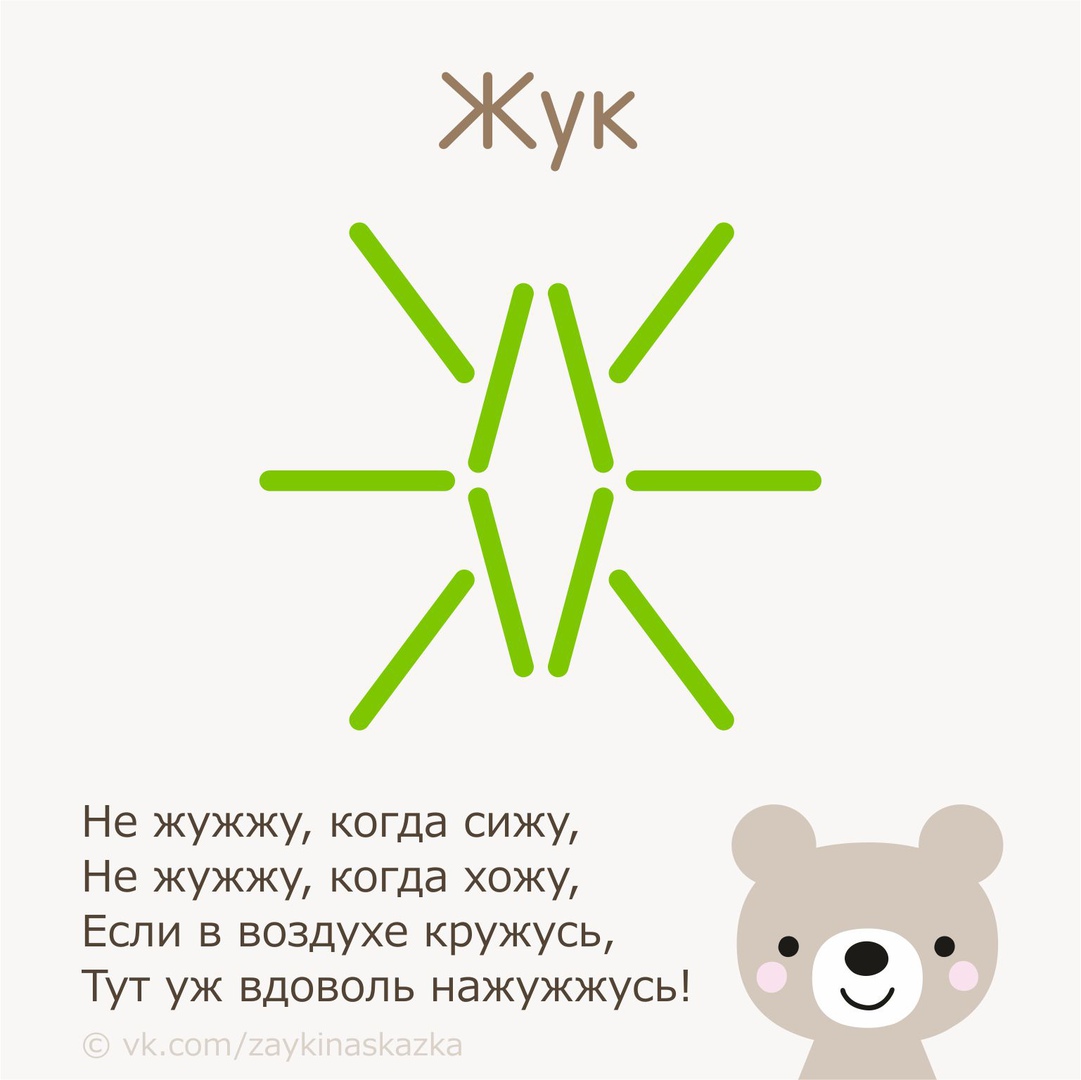 